MAINCA CM-14 snabbhack14 liters rostfri snabbhack, cirka 9 kilo produkt. 
2 hastigheter på knivaxeln och 2 hastigheter på skålen med separat drivning. 
Maskinen är försedd med rostfritt knivlock. 
Knivaxeln har säkerhetsbroms som aktiveras av nödstoppet eller när knivlocket öppnas. Maskinen är extrautrustad, den har 6 knivar (3 är standard) och golvstativ.Kostar cirka 126000:- att köpa ny idag (plus extra knivar och golvstativ. Inköpt 2013, använd sparsamt mellan 2013 och 2019. Pris 79000:-. Maskinen finns på Gotland, Fårö. Leverans till Oskarshamn eller Nynäshamn är möjlig, den ingår då i priset!Kristoffer Dagerås, Pastamakarna på Fårö
Kristofferdageras@hotmail.com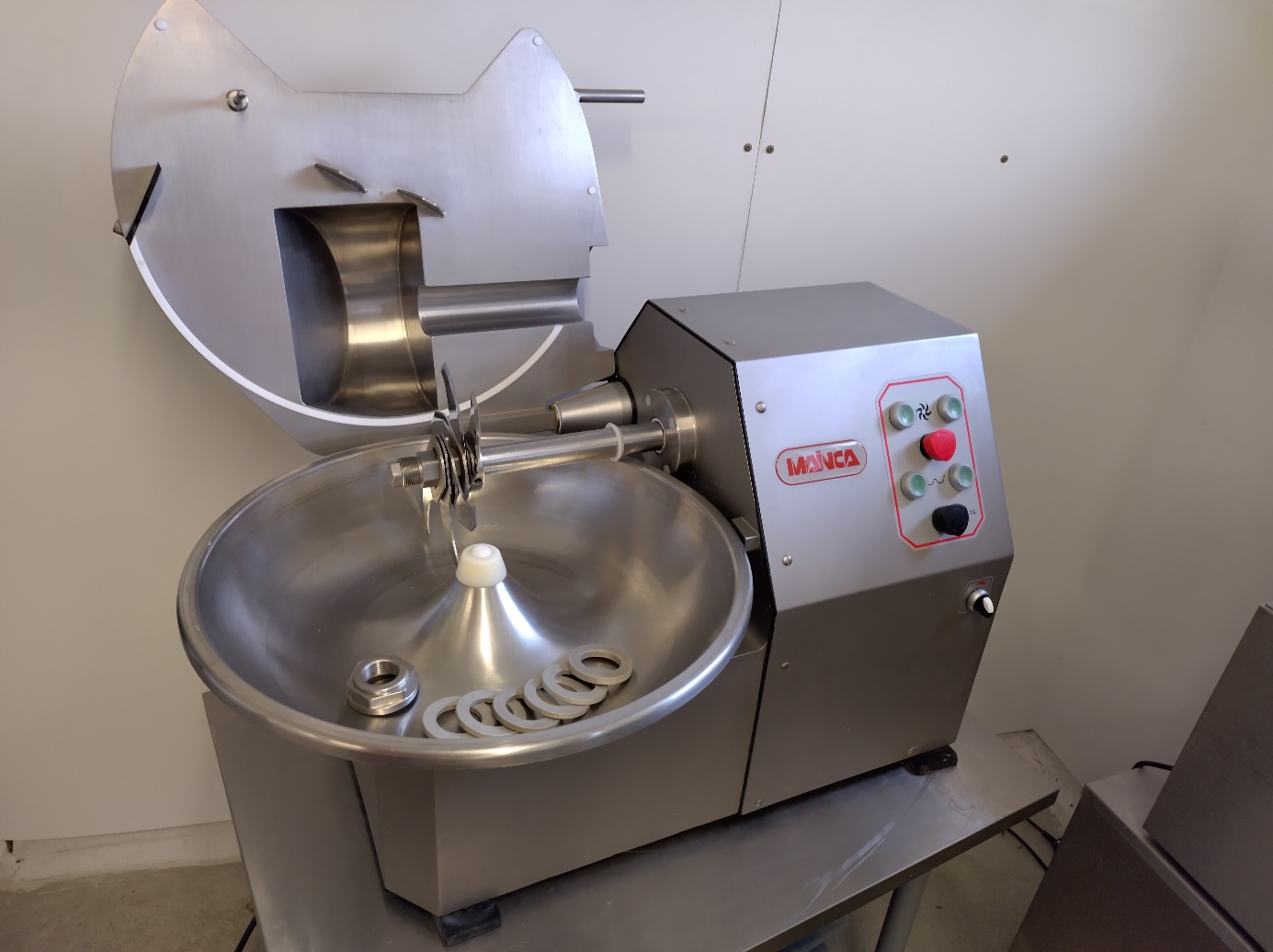 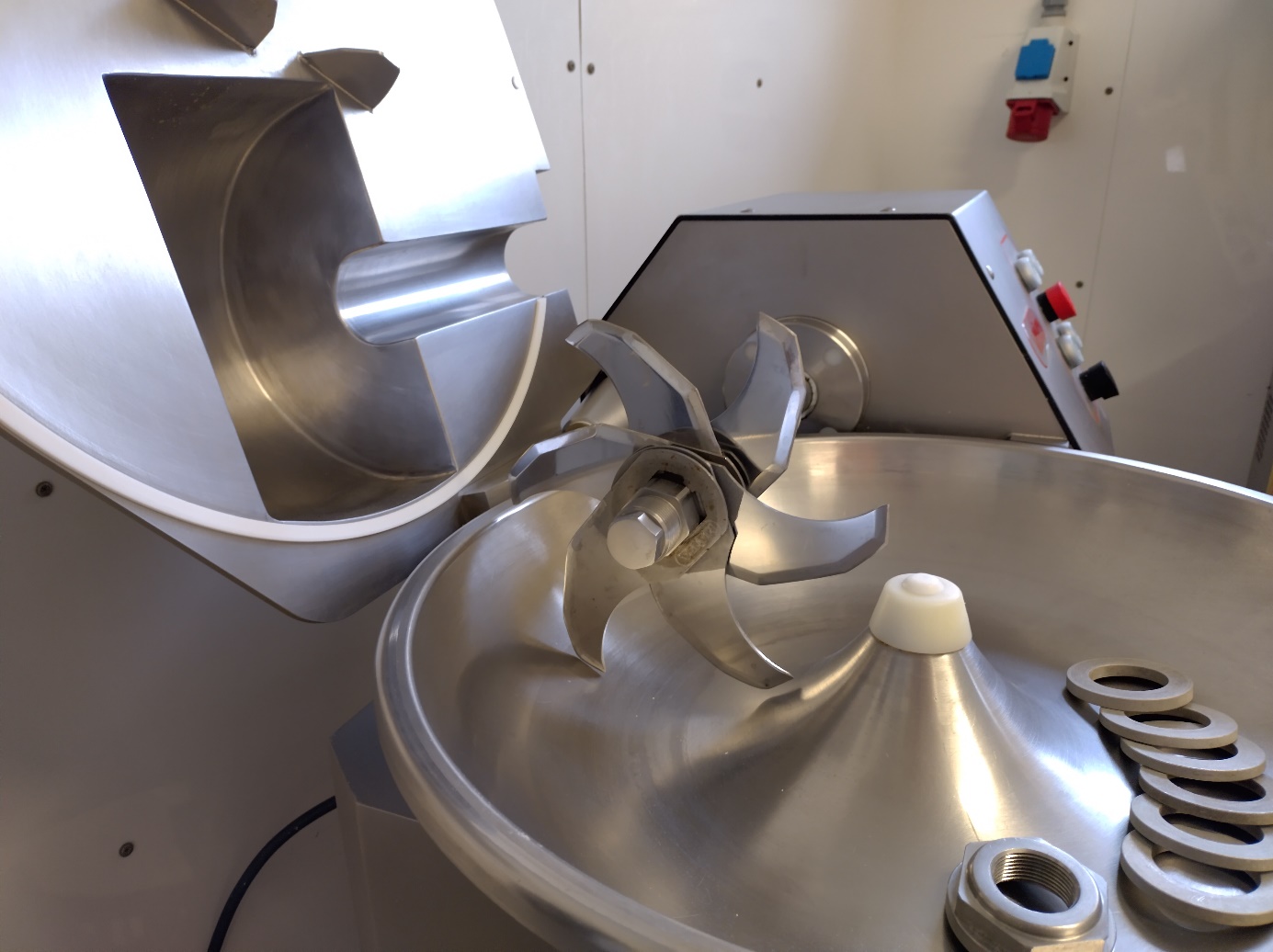 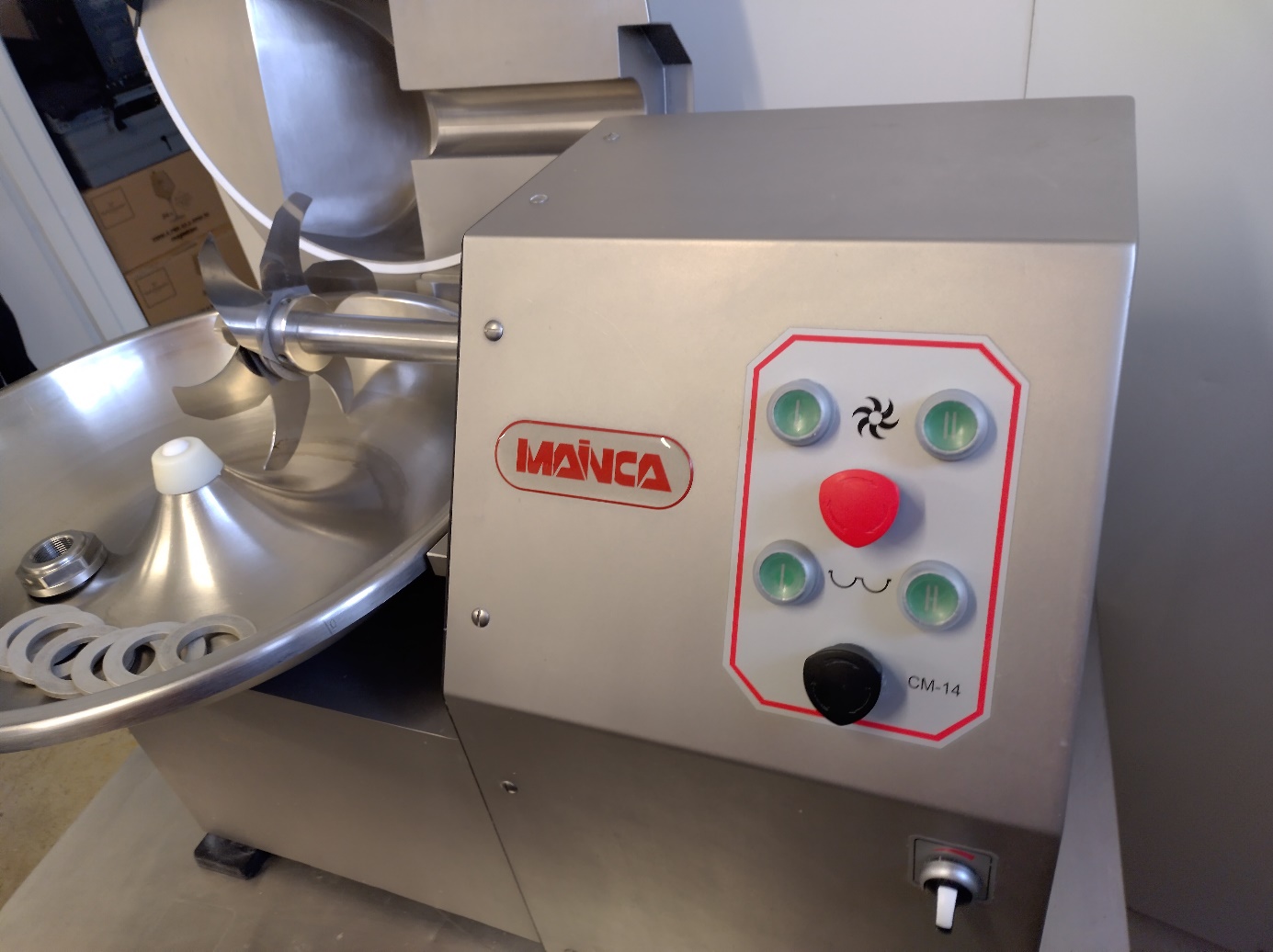 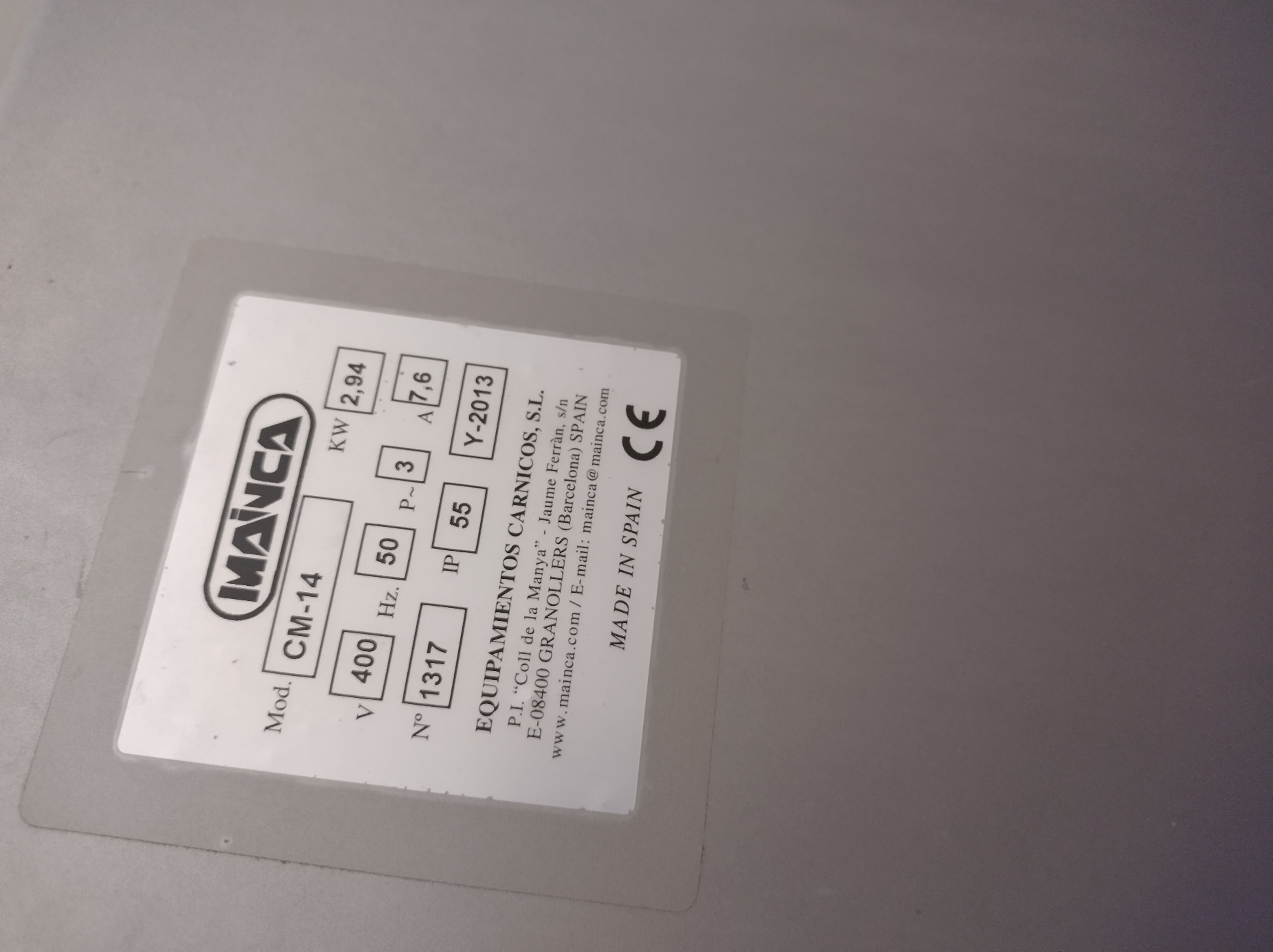 